                                                                                                            RIJESH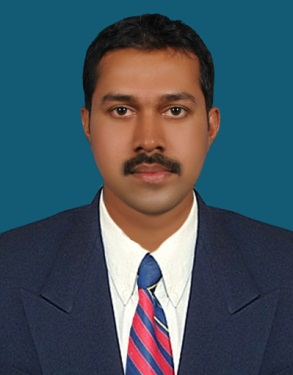  Email: rijesh.374052@2freemail.com   CAREER Objective To seek a challenging position that would enable me to contribute to the organizational goals, to enhance my knowledge and skills which would help me in my professional development and also to contribute to the growth of the organization.PROFESSIONAL PROFILE 1.K.K. Associates- Accounts Associate: 08-03-2017 to 28-10-2017 (India)	Book Keeping	Bank Reconciliation	Finalization	Prepare Vouchers and Passing entries in Tally ERP-9	General Accounting function2.Tawoos - Accountant cum Cashier: 17.05.2012 to 27.04.2016.  (Muscat)	Cash Management	Preparation of payroll	Account Reconciliation	Interacts with BanksGetting approval on Vouchers and passing entries to software system3. Muthoot Finance – Accounts executive: 24.01.2011 to 03.05.2012. (New Delhi)	Preparation of payroll	Cash Management	Gold Appraisal	Getting approval on Vouchers and passing entries to software system.4.K V R Bajaj-Accountant: 02-12-2007 to 12-12-2008. (Kerala)      	 Preparation of Payroll	General Accounting function	Getting approval on vouchers and passing entries to software system.	Cash Management.ACADEMIC PROFILEBachelor of Commerce (B. Com) University of Calicut- 2005.TECHNICAL SKILLS1.Diploma in Computerized Financial Accounting- Tally ERP-9, Dac Easy, Peachtree (2003-2004)2.MS OFFICE, MSWord, MS Excel.	Key Skills/COMPETENCAbility to work under pressure and task oriented environment.Have passion to learn new things and ability to grasp the subject.Friendly and easy going with people, keen observer, fast learner, able trainer & good listenerDeclaration  I hereby declare that all the information mentioned above is true to the best of my knowledge.  Place	:   Kannur                                                                                                                        Date:  											Rijesh.			     